Module 1 Part 2: High School ExpectationsThis section corresponds with middle school classroom materials Module 1 Lesson 2.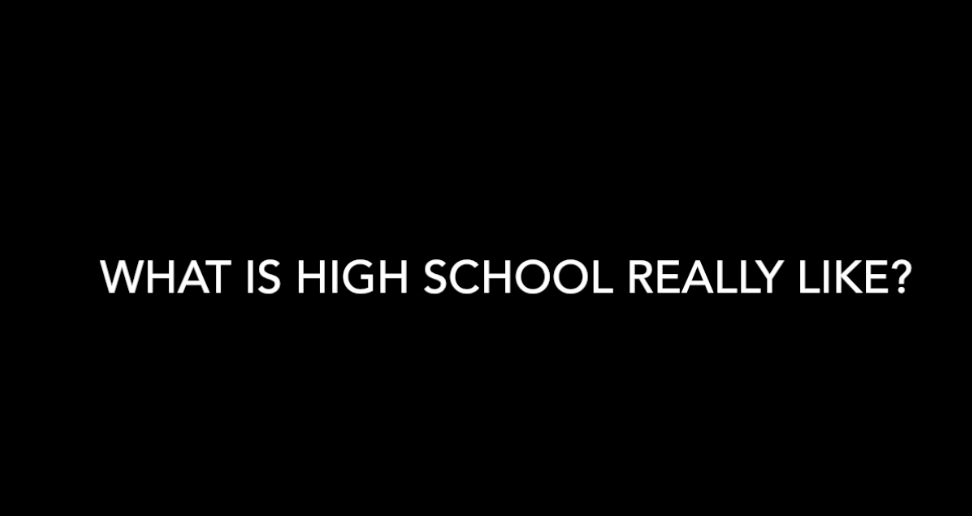 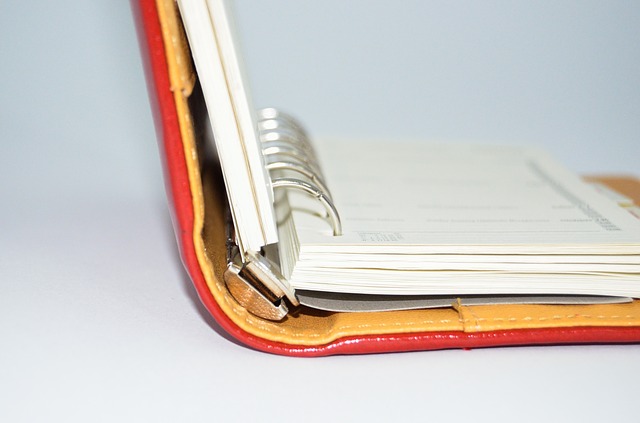 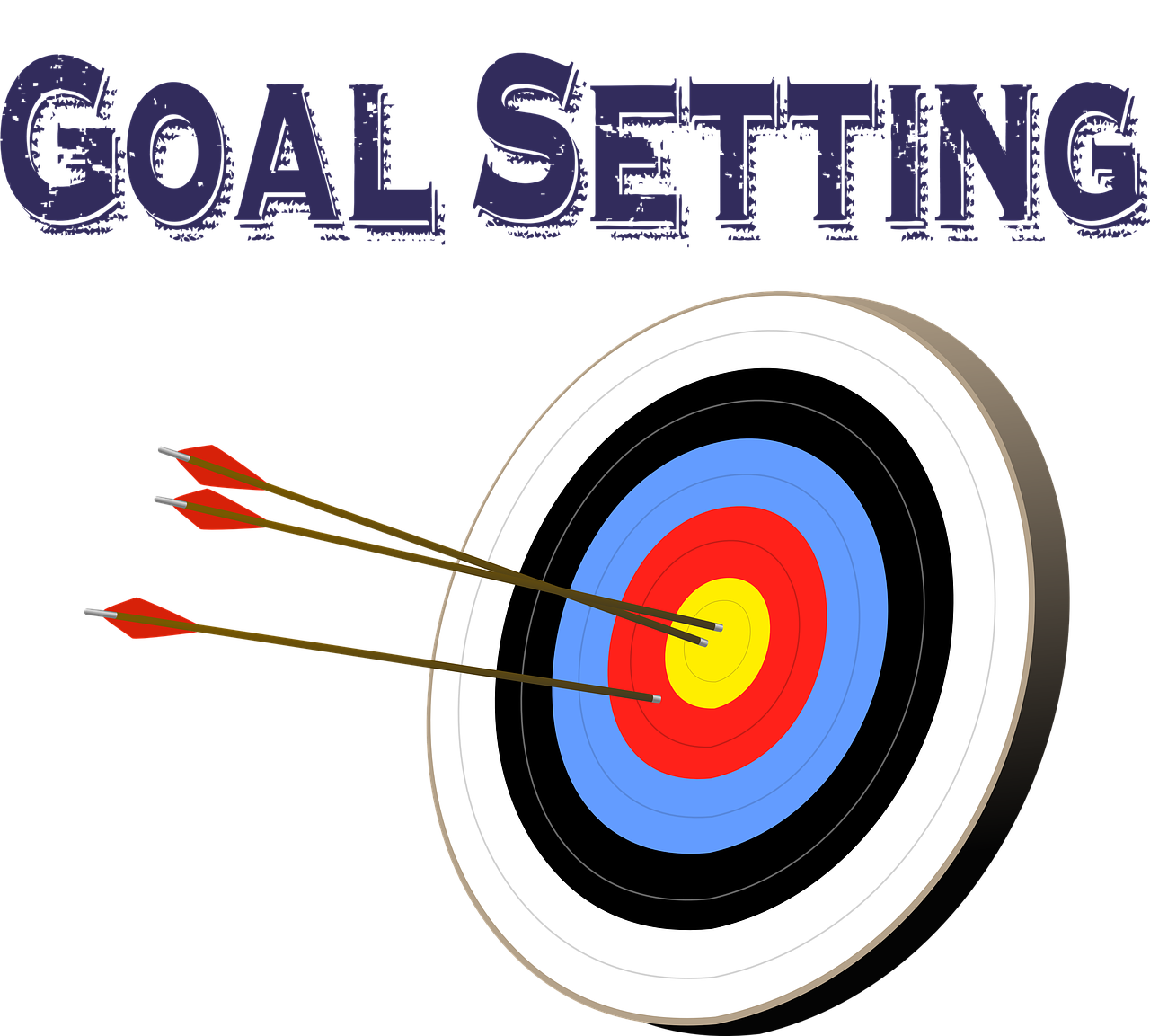 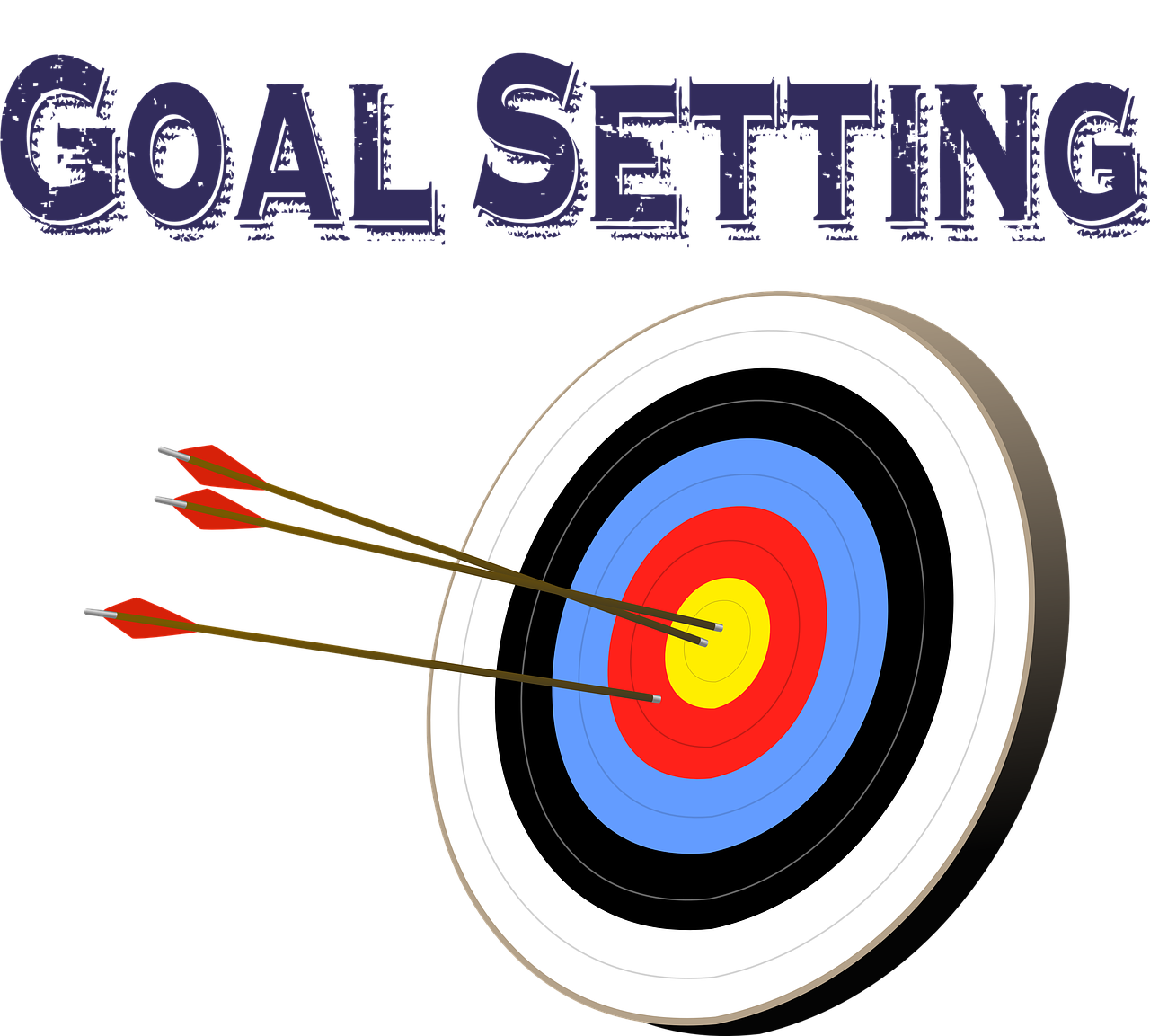 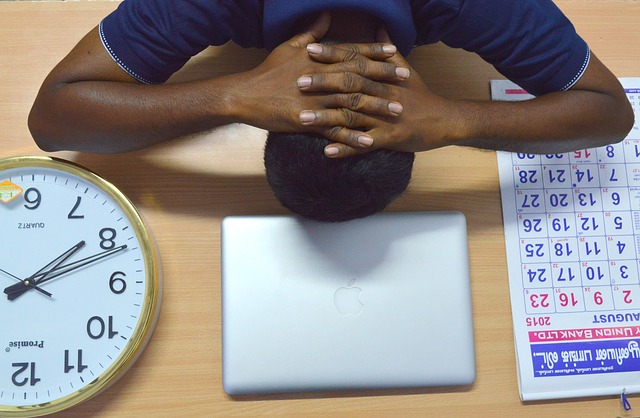 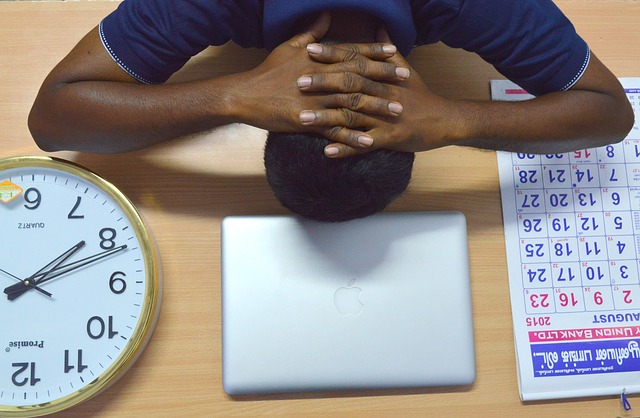 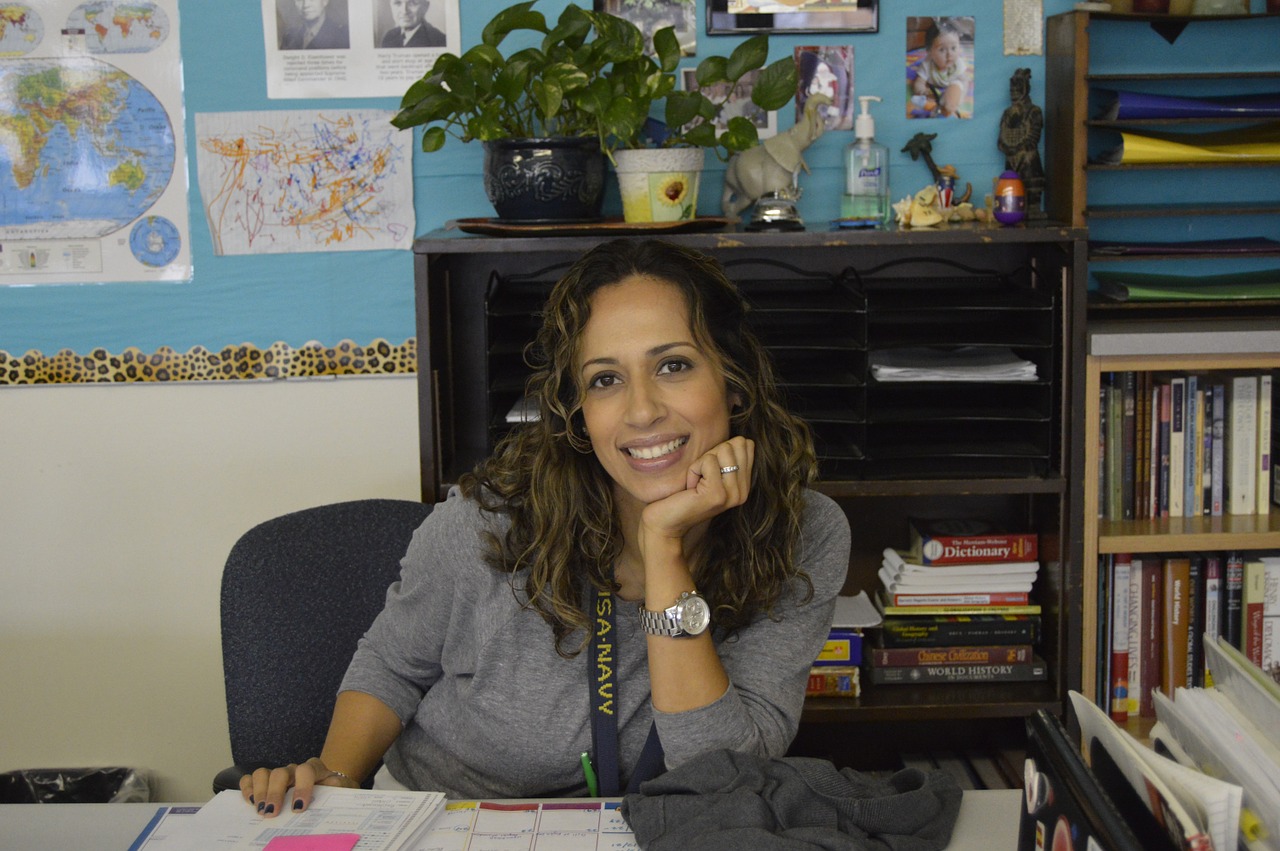 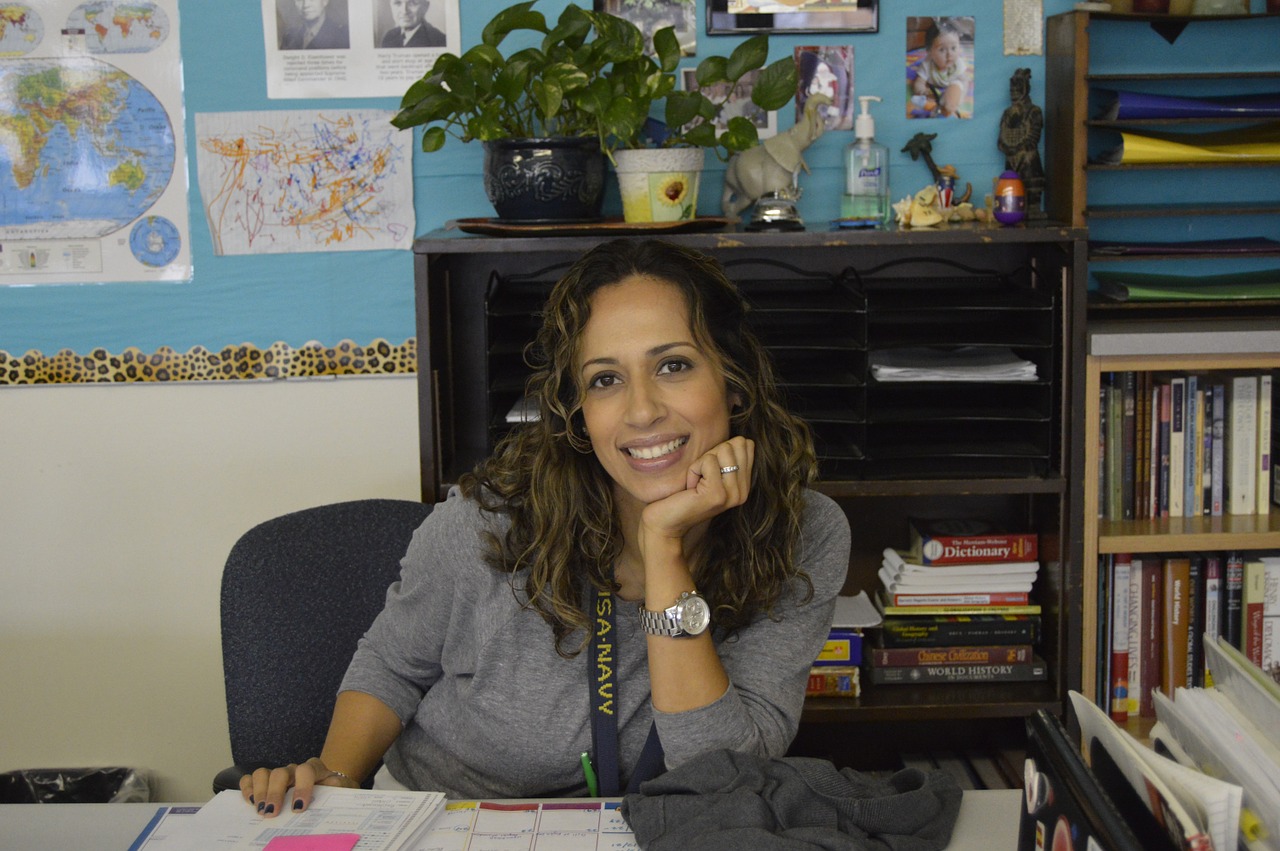 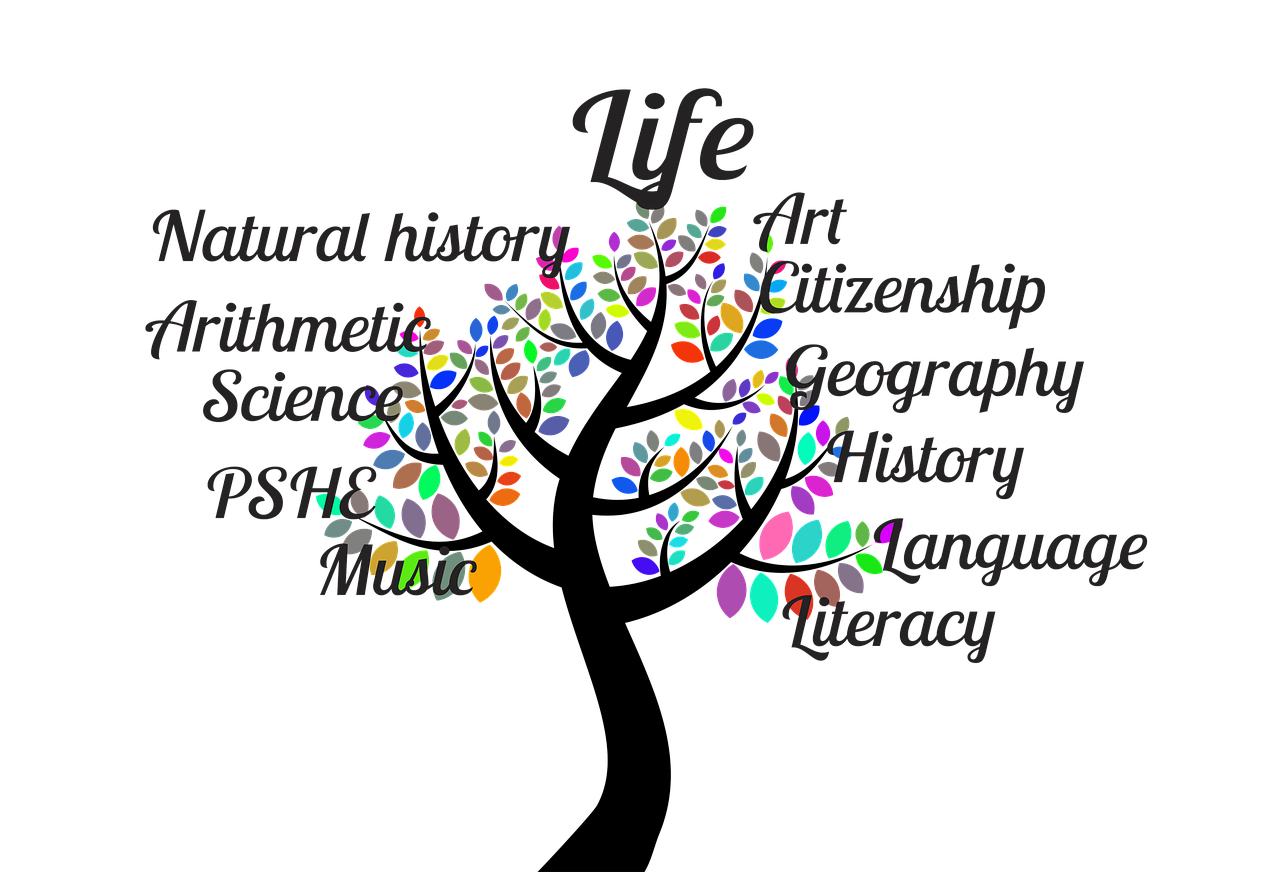 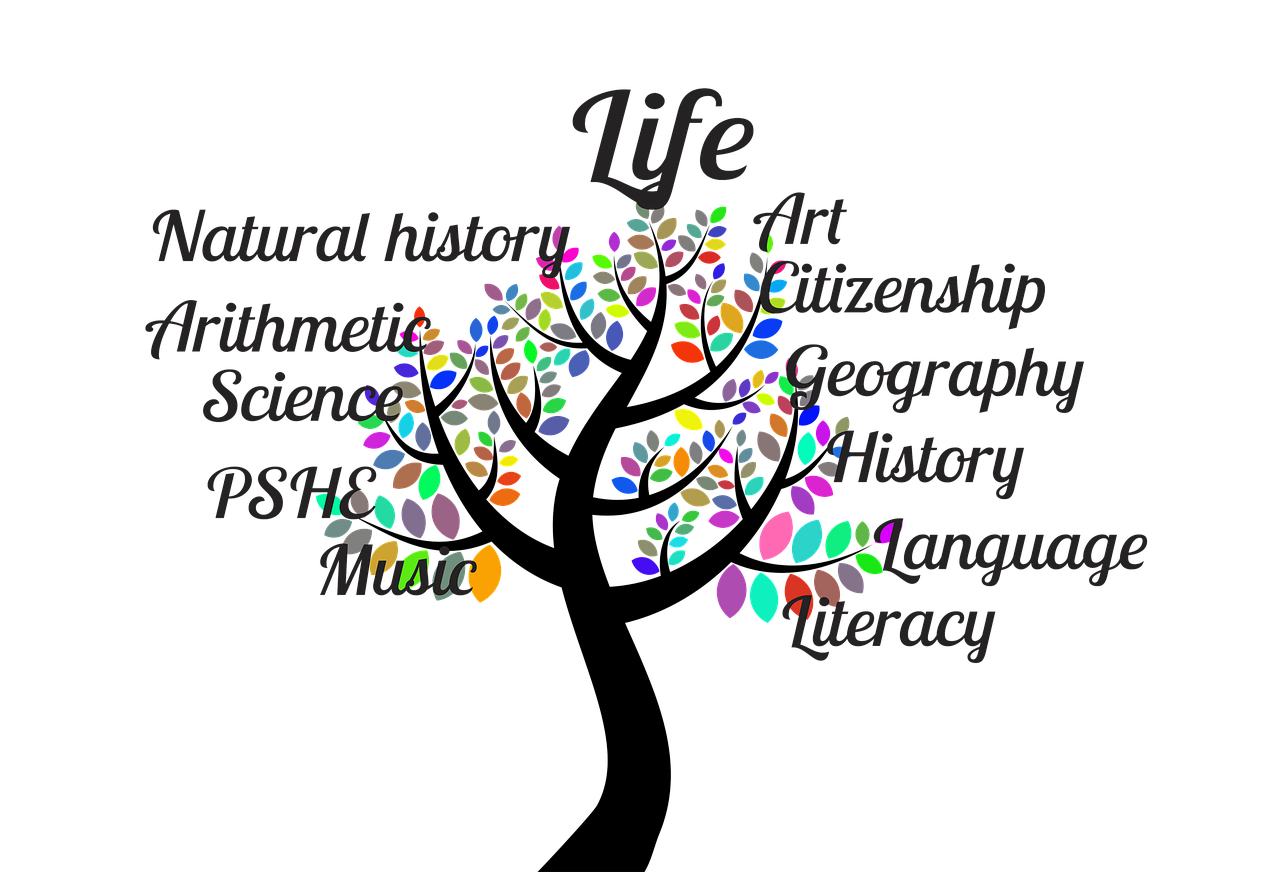 